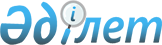 О внесении изменений в Решение Комиссии Таможенного союза от 18 июня 2010 г. № 318Решение Совета Евразийской экономической комиссии от 12 декабря 2023 года № 148.
      В соответствии с пунктом 18 Протокола о применении санитарных, ветеринарно-санитарных и карантинных фитосанитарных мер (приложение № 12 к Договору о Евразийском экономическом союзе от 29 мая 2014 года) и пунктом 50 приложения № 1 к Регламенту работы Евразийской экономической комиссии, утвержденному Решением Высшего Евразийского экономического совета от 23 декабря 2014 г. № 98, Совет Евразийской экономической комиссии решил:
      1. Внести в Решение Комиссии Таможенного союза от 18 июня 2010 г. № 318 "Об обеспечении карантина растений в Евразийском экономическом союзе" изменения согласно приложению. 
      2. Настоящее Решение вступает в силу по истечении 30 календарных дней с даты его официального опубликования.
      Подпункты "а" – "г" и "з" пункта 1 изменений (приложение к настоящему Решению) применяются по истечении 30 календарных дней с даты направления в государства – члены Евразийского экономического союза членом Коллегии (Министром) по техническому регулированию Евразийской экономической комиссии информации о получении Комиссией от уполномоченных органов всех государств – членов сведений о готовности информационных систем государств – членов к использованию интегрального индекса риска страны происхождения подкарантинной продукции при выборе контрольных мероприятий, применяемых при осуществлении карантинного фитосанитарного контроля (надзора) при ввозе конкретных партий подкарантинной продукции.
      Члены Совета Евразийской экономической комиссии: ИЗМЕНЕНИЯ,
вносимые в Решение Комиссии Таможенного союза 
от 18 июня 2010 г. № 318
      1. В Положении о порядке осуществления карантинного фитосанитарного контроля (надзора) на таможенной границе Евразийского экономического союза, утвержденном указанным Решением: 
      а) пункт 2.1 после абзаца пятого дополнить абзацем следующего содержания:
      "интегральный индекс риска страны происхождения подкарантинной продукции" – количественная оценка фитосанитарного риска, основывающаяся на характере распространения карантинного объекта в стране происхождения подкарантинной продукции, на его возможном выявлении и степени связи карантинного объекта с определенной подкарантинной продукцией;";
      б) в пункте 3.4:
      в абзаце первом: 
      слова "в случаях, предусмотренных настоящим Положением," исключить;
      слова ", если это предусмотрено законодательством государства-члена, уполномоченный орган которого осуществляет контроль (надзор)" заменить словами "с учетом интегрального индекса риска страны происхождения подкарантинной продукции и в соответствии с законодательством государств-членов";
      абзац второй после слова "определяется" дополнить словами "с учетом интегрального индекса риска страны происхождения подкарантинной продукции и в соответствии с";
      в) в пункте 3.5:
      подпункт 3 изложить в следующей редакции:
      "3) осмотр подкарантинной продукции высокого фитосанитарного риска, проводимый выборочно с учетом интегрального индекса риска страны происхождения подкарантинной продукции и в соответствии с законодательством государств-членов;";
      дополнить подпунктом 31 следующего содержания:
      "31) досмотр подкарантинной продукции высокого фитосанитарного риска, проводимый должностным лицом уполномоченного органа в случае обнаружения при осмотре подкарантинной продукции на ее поверхности, в таре и (или) на упаковке организмов, сходных по морфологическим признакам с карантинными объектами, симптомов болезней растений, признаков повреждения подкарантинной продукции карантинными объектами;";
      г) в подпункте 4 пункта 3.7 слова "с учетом системы управления фитосанитарным риском" заменить словами "в соответствии с законодательством государств-членов";
      д) подпункт 7 пункта 4.1.6 дополнить словами ", за исключением случаев несоответствия информации о количестве подкарантинной продукции, указанной в фитосанитарном сертификате и коммерческих и транспортных (перевозочных) документах, не более чем на 10 процентов";
      е) дополнить пунктом 4.3.41 следующего содержания: 
      "4.3.41. В случаях, предусмотренных подпунктами 1, 2, 4 и 5 пункта 4.3.4 настоящего Положения, подкарантинная продукция подлежит возврату или уничтожению за счет собственника продукции.
      В случае, предусмотренном подпунктом 3 пункта 4.3.4 настоящего Положения, подкарантинная продукция подлежит возврату, обеззараживанию или уничтожению за счет собственника продукции в соответствии с пунктом 6.2 настоящего Положения.";
      ж) дополнить пунктом 4.4.31 следующего содержания:
      "4.4.31. В случаях, предусмотренных подпунктами 1, 2, 4 и 5 пункта 4.4.3 настоящего Положения, подкарантинная продукция подлежит возврату или уничтожению за счет собственника продукции.
      В случае, предусмотренном подпунктом 3 пункта 4.4.3 настоящего Положения, подкарантинная продукция подлежит возврату, обеззараживанию или уничтожению за счет собственника продукции в соответствии с пунктом 6.2 настоящего Положения.";
      з) раздел IX признать утратившим силу.
      2. В пункте 3.7 Положения о порядке осуществления карантинного фитосанитарного контроля (надзора) на таможенной территории Евразийского экономического союза, утвержденного указанным Решением:
      а) подпункт 2 дополнить словами ", за исключением случаев несоответствия информации о количестве подкарантинной продукции, указанной в фитосанитарном сертификате и коммерческих и транспортных (перевозочных) документах, не более чем на 10 процентов";
      б) дополнить подпунктом 5 следующего содержания:
      "5) наличие достоверной информации о том, что фактическое количество подкарантинной продукции в партии подкарантинной продукции на 10 процентов и более превышает количество, указанное в фитосанитарном сертификате.".
					© 2012. РГП на ПХВ «Институт законодательства и правовой информации Республики Казахстан» Министерства юстиции Республики Казахстан
				
От РеспубликиАрмения

От РеспубликиБеларусь

От РеспубликиКазахстан

От КыргызскойРеспублики

От РоссийскойФедерации

М. Григорян

И. Петришенко

С. Жумангарин

А. Касымалиев

А. Оверчук
ПРИЛОЖЕНИЕ
к Решению Совета
Евразийской экономической комиссии
от 12 декабря 2023 г. № 148